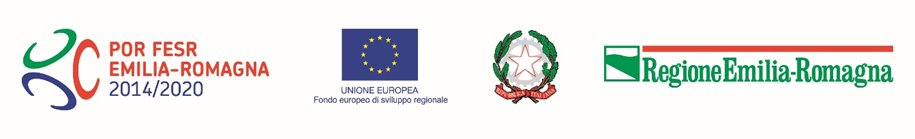 MODELLO DI PROCURA SPECIALE(Da allegare alla domanda di contributo solo se chi appone la firma digitale alla domanda ed ai suoi allegati è diverso dal legale rappresentante dell’impresa proponente)LA PRESENTE PROCURA VA FIRMATADAL LEGALE RAPPRESENTANTE (DELEGANTE) CON LE SEGUENTI MODALITA’:IN FORMA AUTOGRAFA (IN QUESTO CASO DELL’ORIGINALE FIRMATO VA FATTA UNA COPIA IN PDF CHE ANDRÀ INSERITA IN SFINGE INSIEME A COPIA DEL DOCUMENTO DI IDENTITÀ DEL MEDESIMO LEGALE RAPPRESENTANTE)OPPUREDIGITALMENTEDAL DELEGATO, DIGITALMENTEPROCURA SPECIALEai sensi del co.3 bis art.38 DPR.445/2000con la presente scrittura, a valere ad ogni fine di legge, conferisco a:con sede (solo per forme associate)nella persona di:Procura speciale(scegliere uno o più delle seguenti attività)per la sottoscrizione con firma digitale, compilazione e presentazione telematica alla Regione Emilia-Romagna della domanda di partecipazione al “BANDO PER LA QUALIFICAZIONE E VALORIZZAZIONE DELLE IMPRESE CHE OPERANO NEL SETTORE DEL COMMERCIO AL DETTAGLIO E DELLA SOMMINISTRAZIONE PUBBLICA DI ALIMENTI E BEVANDE”;per tutti gli atti e le comunicazioni, inerenti all’inoltro on-line della medesima domanda;per l’elezione del domicilio speciale elettronico di tutti gli atti e le comunicazioni inerenti la domanda e/o il procedimento amministrativo di cui al punto 1, presso l’indirizzo di posta elettronica del procuratore, che provvede alla trasmissione telematica (la ricezione di atti e provvedimenti anche limitativi della sfera giuridica del delegante);altro (specificare, ad es.: ogni adempimento successivo previsto dal procedimento):     ______________________________________________________________________Sarà mia cura comunicare tempestivamente l’eventuale revoca della procura speciale.Dichiaro inoltreai sensi e per gli effetti dell’articolo 46 e 47 del D.P.R. 445/2000 e consapevole delle responsabilità penali di cui all’articolo 76 del medesimo D.P.R. 445/2000 per le ipotesi di falsità in atti e dichiarazioni mendaci, che:i requisiti dichiarati nella domanda corrispondono a quelli effettivamente posseduti e richiesti per i soggetti indicati ed i locali dell’attività, dalla normativa vigente;la corrispondenza delle copie dei documenti allegati alla domanda rispetto ai documenti conservati dall’impresa e dal procuratore.    Firma del legale rappresentante o del libero professionista_______________________________________________(accompagnata dalla fotocopia del documento di riconoscimento del delegante e del delegato ai sensi dell’articolo 38, del DPR 28.12.2000, n. 445)Io sottoscritto□Associazione (specificare)□Studio professionale (specificare)□Altro (es. privato cittadino, da specificare)ComuneProvinciaViaCod. FiscaleNomeCognomeCod. FiscaleCell./tel.e.mail/PEC